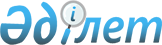 Об утверждении проекта (схемы) зонирования земель, границ оценочных зон и поправочных коэффициентов к базовым ставкам платы за земельные участки населенных пунктов Нуринского районаРешение Нуринского районного маслихата Карагандинской области от 28 ноября 2023 года № 53. Зарегистрировано в Департаменте юстиции Карагандинской области 1 декабря 2023 года № 6525-09
      Примечание ИЗПИ!
      Настоящее решение вводится в действие с 01.01.2024.
      В соответствии с пунктом 2 статьи 8 Земельного кодекса Республики Казахстан, районный маслихат РЕШИЛ:
      1. Утвердить проект (схему) зонирования земель в населенных пунктах Нуринского района, согласно приложению 1 к настоящему решению.
      2. Утвердить границы оценочных зон и поправочные коэффициенты к базовым ставкам платы за земельные участки в населенных пунктах Нуринского района, согласно приложению 2 к настоящему решению.
      3. Контроль за выполнением настоящего решения возложить на постоянные комиссии районного маслихата.
      4. Настоящее решение вводится в действие с 1 января 2024 года и подлежит официальному опубликованию. Проект (схема) зонирования земель в населенных пунктах Нуринского района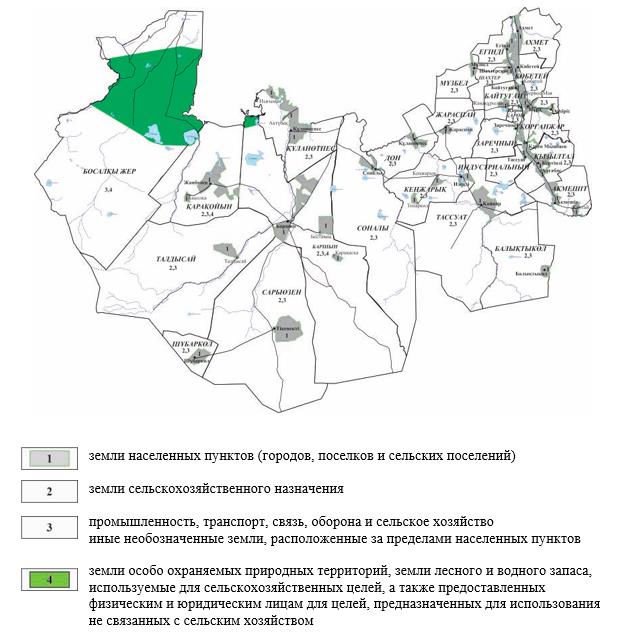  Границы оценочных зон и поправочные коэффициенты к базовым ставкам платы за земельные участки в населенных пунктах Нуринского района
					© 2012. РГП на ПХВ «Институт законодательства и правовой информации Республики Казахстан» Министерства юстиции Республики Казахстан
				
      Председатель Нуринского районного маслихата

К. Жунусбеков
Приложение 1 к решению
Нуринского районного маслихата
от 28 ноября 2023 года
№ 53Приложение 2 к решению
Нуринского районного маслихата
от 28 ноября 2023 года
№ 53
Зоны расположения земель
процент повышения
поселок Нура
поселок Нура
1
50%
Акмештский сельский округ 
1:
1:
село Акмешит
30%
село Кантай
10%
3
30%
Ахметский сельский округ
Ахметский сельский округ
1
50%
3
50%
Байтуганский сельский округ 
Байтуганский сельский округ 
1:
1:
село Байтуган
50%
село Жанакурылыс
40%
3
50%
Балыктыкольский сельский округ 
Балыктыкольский сельский округ 
1
20%
3
30%
Баршинский сельский округ
Баршинский сельский округ
1:
cело Баршино
20%
село Бестамак
село Каракаска
0%
3
50%
4
50%
Донской сельский округ 
Донской сельский округ 
1
20%
3
30%
сельский округ Егінді
1
50%
3
50%
Жараспайский сельский округ
1
40%
3
50%
Заречный сельский округ
1
50%
3
40%
Индустриальный сельский округ
Индустриальный сельский округ
1
50%
3
50%
Каракоинский сельский округ 
Каракоинский сельский округ 
1:
1:
село Жанбобек 
10%
село Акколка 
0%
3
50%
4
50%
Каройский сельский округ
Каройский сельский округ
1
50%
3
50%
Кенжарыкский сельский округ
Кенжарыкский сельский округ
1:
cело Изенды
30%
село Кенжарык
10%
село Топарколь
 0%
3
30%
Кобетейский сельский округ
Кобетейский сельский округ
1:
1:
село Кобетей
50%
село Ондрус
село Первое Мая
30%
3
50%
Корганжарский сельский округ
Корганжарский сельский округ
1
50%
3
50%
Куланутпесский сельский округ 
Куланутпесский сельский округ 
1:
1:
село Куланутпес
10%
село Актубек
село Ныгман
0%
3
50%
Кызылталский сельский округ 
Кызылталский сельский округ 
1:
село Кертинди
50%
село Алгабас
40%
3
50%
сельский округ Мұзбел
сельский округ Мұзбел
1
50%
3
40%
Сарыозенский сельский округ
Сарыозенский сельский округ
1 
0%
3
50%
Соналинский сельский округ 
Соналинский сельский округ 
1
0%
3
50%
Талдысайский сельский округ
Талдысайский сельский округ
1
10%
3
50%
Тассуатский сельский округ
Тассуатский сельский округ
1
50%
3
40%
Шахтерский сельский округ
Шахтерский сельский округ
1
50%
3
40%
Шубаркольский поселковый округ
1
50%
3
50%
Земли районного запаса
3
0%
4
50%